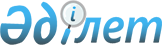 Жетінші сайланған Қазақстан Республикасы Парламентінің Мәжілісін тарату және Қазақстан Республикасы Парламенті Мәжілісі депутаттарының кезектен тыс сайлауын тағайындау туралыҚазақстан Республикасы Президентінің 2023 жылғы 19 қаңтардағы № 104 Жарлығы.
      Қазақстан Республикасы Конституциясының 44-бабының 2) тармақшасына, 63-бабының 1-тармағына, "Қазақстан Республикасындағы сайлау туралы" Қазақстан Республикасы Конституциялық заңының 85-бабына сәйкес ҚАУЛЫ ЕТЕМІН:
      1. Жетінші сайланған Қазақстан Республикасы Парламентінің Мәжілісі таратылсын.
      2. Қазақстан Республикасы Парламенті Мәжілісі депутаттарының кезектен тыс сайлауы 2023 жылғы 19 наурызға тағайындалсын.
      3. Қазақстан Республикасының Орталық сайлау комиссиясы Қазақстан Республикасы Парламенті Мәжілісі депутаттарының кезектен тыс сайлауына дайындықты және оны өткізуді ұйымдастырсын.
      4. Қазақстан Республикасының Үкіметі, Астана, Алматы, Шымкент қалаларының және облыстардың әкімдері Қазақстан Республикасы Парламенті Мәжілісі депутаттарының кезектен тыс сайлауын ұйымдастырушылық, материалдық-техникалық және қаржылық қамтамасыз ету жөніндегі барлық қажетті шараларды кідіріссіз қабылдасын.
      5. Осы Жарлық жарияланған күнінен бастап қолданысқа енгізіледі.
					© 2012. Қазақстан Республикасы Әділет министрлігінің «Қазақстан Республикасының Заңнама және құқықтық ақпарат институты» ШЖҚ РМК
				
      Қазақстан РеспубликасыныңПрезиденті

Қ.Тоқаев
